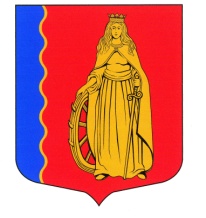 МУНИЦИПАЛЬНОЕ ОБРАЗОВАНИЕ «МУРИНСКОЕ СЕЛЬСКОЕ ПОСЕЛЕНИЕ»ВСЕВОЛОЖСКОГО МУНИЦИПАЛЬНОГО РАЙОНАЛЕНИНГРАДСКОЙ ОБЛАСТИАДМИНИСТРАЦИЯПОСТАНОВЛЕНИЕ22.11.2019 г.                                                                                      № 331г. МуриноОб утверждении муниципальной программыВ соответствии с Конституцией Российской Федерации, Гражданским кодексом Российской Федерации, Жилищным кодексом Российской Федерации, Федеральным законом от 06.10.2003 № 131-ФЗ «Об общих принципах организации местного самоуправления в Российской Федерации», Уставом муниципального образования «Муринское сельское поселение» Всеволожского муниципального района Ленинградской области, в целях обеспечения жилыми помещениями граждан, подлежащих переселению из ветхого и аварийного жилья, администрация муниципального образования «Муринское сельское поселение» Всеволожского муниципального района Ленинградской области ПОСТАНОВЛЯЕТ:Утвердить муниципальную целевую программу «Приобретение квартир для граждан, подлежащих переселению из ветхого и аварийного жилья, находящегося на территории муниципального образования «Муринское городское поселение» Всеволожского муниципального района Ленинградской области, на 2020-2022 годы» (приложение).Данное постановление подлежит опубликованию в газете «Муринская панорама» и на официальном сайте администрации муниципального образования «Муринское сельское поселение» Всеволожского муниципального района Ленинградской области в сети Интернет.Настоящее решение вступает в силу с момента его официального опубликования.Контроль над исполнением данного постановления возложить на заместителя главы администрации по ЖКХ, благоустройству и безопасности Конева И.Н. И.о. главы администрации                                                                              Г.В. Лёвина                                                                                                                                             Приложениек постановлению администрации муниципального образования«Муринское сельское поселение»Всеволожского муниципального районаЛенинградской области № 331 от 22.11.2019 г.Муниципальная целевая программа «Приобретение квартир для граждан, подлежащих переселению из ветхого и аварийного жилья, находящегося на территории муниципального образования «Муринское городское поселение» Всеволожского муниципального района Ленинградской области, на 2020-2022 годы» ПАСПОРТ ПРОГРАММЫ               II. СОДЕРЖАНИЕ ПРОБЛЕМЫ И ОБОСНОВАНИЕ РЕШЕНИЯ        Проблема обеспечения жилыми помещениями граждан является одной из наиболее актуальных социальных проблем на территории муниципального образования «Муринское городское поселение» Всеволожского муниципального района Ленинградской области. Рост цен на недвижимость на первичном и вторичном рынках жилья значительно опережает темпы роста доходов населения.	В настоящее время на учёте граждан, нуждающихся в улучшении жилищных условий, при администрации муниципального образования «Муринское сельское поселение» Всеволожского муниципального района Ленинградской области состоит 59 семей, из них: проживающие в аварийном доме – 18 семей. Для удовлетворения потребностей граждан, нуждающихся в улучшении жилищных условий, необходимо приобрести 2400 кв.м. жилья. Согласно Жилищному кодексу Российской Федерации вне очереди жилые помещения по договорам социального найма предоставляются гражданам, жилые помещения которых признаны в установленном порядке непригодными для проживания и ремонту или реконструкции не подлежат. В настоящее время порядка 13 граждан, проживающих в многоквартирном доме, признанном аварийным, в судебном порядке подлежат обеспечению благоустроенными жилыми помещениями. Острота проблемы в жилищной сфере и важность их решения для социально-экономического развития требуют реализации комплекса мер в рамках программы.          Главным принципом, на основе которого разработана Программа, является переселение граждан из жилых помещений, расположенных на территории муниципального образования «Муринское сельское поселение» Всеволожского муниципального района Ленинградской области, и признанных аварийными и подлежащими сносу. III. СИСТЕМА ПРОГРАММНЫХ МЕРОПРИЯТИЙ	План данного мероприятия Программы подлежит корректировке с учётом объёмного финансирования местного бюджета.Мероприятие данной Программы в 2020-2022 годах предусматривает решение конкретной проблемы муниципального образования «Муринское городское поселение» Всеволожского муниципального района Ленинградской области, т.к. решает острый и актуальный вопрос – переселение граждан из аварийного жилищного фонда в благоустроенные жилыми помещения, что улучшает уровень жизни и благосостояния жителей муниципального образования.IV. РЕСУРСНОЕ ОБЕСПЕЧЕНИЕ ПРОГРАММЫ	Необходимый объём средств на реализацию Программы составляет:- 58 387 511,42 рублей в 2020 году- 0 в 2021 году- 0 в 2022 году.	Источник финансирования Программы – бюджет муниципального образования «Муринское городское поселение» Всеволожского муниципального района Ленинградской области.V. МЕХАНИЗМ УПРАВЛЕНИЯ И КОНТРОЛЯ НАД РЕАЛИЗАЦИИ ПРОГРАММЫ	Администрация, как основной разработчик Программы осуществляет общее руководство реализацией Программы, управляет выделенными денежными средствами на её реализацию, руководит Исполнителем в рамках Федерального закона № 44-ФЗ от 04.05.2012 г. «О контрактной системе в сфере закупок товаров, работ, услуг для обеспечения государственных и муниципальных нужд», а также контролирует выполнение им программных мероприятий.	Со стороны Администрации контроль над деятельностью МБУ «СРТ» в рамках выделенных средств на реализацию настоящей Программы осуществляется в соответствии с постановлением администрации от 24.03.2016 № 84 «Об утверждении Положения о контроле за деятельностью муниципальных учреждений, подведомственных администрации муниципального образования Муринское городское поселение» Всеволожского муниципального района Ленинградской области осуществляет заместитель главы администрации по ЖКХ, благоустройству и безопасности Конев И.Н.VI.	ОЖИДАЕМЫЕ РЕЗУЛЬТАТЫ РЕАЛИЗАЦИИ ПРОГРАММЫ.	Реализация Программы при её финансировании в полном объеме позволит достигнуть следующих результатов:Эффективного выполнения установленных полномочий (функций), отнесённых к вопросам местного значения муниципального образования «Муринское городское поселение» Всеволожского муниципального района Ленинградской области.Обеспечения жилыми помещениями граждан, проживающих в доме, признанном аварийным и подлежащим сносу, расположенном на территории муниципального образования «Муринское городское поселение» Всеволожского муниципального района Ленинградской областиРеализации гражданами права на благоприятные условия проживания, соответственно, повышения уровня благосостояния и снижения социальной напряжённости. Наименование программыМуниципальная целевая программа «Приобретение квартир для граждан, подлежащих переселению из ветхого и аварийного жилья, находящегося на территории муниципального образования «Муринское городское поселение» Всеволожского муниципального района Ленинградской области, на 2020-2022 годы»Основания для разработки программы Конституция Российской Федерации, Гражданский кодекс Российской Федерации, Жилищный кодекс Российской Федерации, Федеральный закон от 06 октября 2003 г. №131-ФЗ «Об общих принципах организации местного самоуправления в Российской Федерации», Устав муниципального образования «Муринское сельское поселение» Всеволожского муниципального района Ленинградской области.Разработчики программы Администрация муниципального образования «Муринское сельское поселение» Всеволожского муниципального района Ленинградской области ЗаказчикАдминистрация муниципального образования «Муринское сельское поселение» Всеволожского муниципального района Ленинградской областиИсполнительМуниципальное бюджетное учреждение «Содержание и развитие территории» муниципального образования «Муринское сельское поселение» Всеволожского муниципального района Ленинградской областиЦель программыДанная программа своей целью считает следующее: - переселение граждан из жилых помещений, признанных аварийными и подлежащими сносу;- комплексное решение проблемы перехода к устойчивому функционированию и развитию жилищной сферы;-  обеспечение доступности жилья для граждан;- обеспечение комфортных условий проживания;- указанные цели достигаются посредством закупки жилых помещений путём объявления конкурсаОсновные задачи программыРеализация программы позволит решить следующие задачи:- создание условий для развития жилищного и жилищно-коммунального сектора экономики и повышения уровня обеспеченности населения жильём;- обеспечение комфортными условиями для проживания;Сроки реализации программы Реализация программы рассчитана на период 2020-2022гг.Объемы и источники финансированияМуниципальная целевая программа предполагает выполнение мероприятий на сумму 58 387 511,42 рублей по укрупнённым расценкам, в том числе:2020 год - 58 387 511,42 руб.2021 год -  0 руб.2022 год -  0 руб.Для реализации мероприятий программы необходимо выделение средств из местного бюджета.Ожидаемые результатыВыполнение программы позволит получить следующие результаты:- расселение многоквартирного дома, признанного аварийным и подлежащим сносу; - реализация гражданами права на благоприятные условия проживанияКонтроль   над исполнением программыИ.о. главы администрации муниципального образования «Муринское сельское поселение» Всеволожского муниципального района Ленинградской области Лёвина Г.В.